Номер в геральдическом реестре Ульяновской областиДата внесения в геральдический реестр Ульяновской областиНазвание официального символаРегистрационный номер в Государственном геральдическом регистре Российской Федерации и дата внесенияЦветное графическое изображение (рисунок) официального символа (в действующей редакции)Геральдическое описание официального символа (текст) с указанием автора/авторов (в действующей редакции)Решение об утверждении (об изменении) официального символаМесто хранения официального символа1234567813414.06.2016Флаг Землянич-ненского сельского поселения№ 8657 от 20.11.2013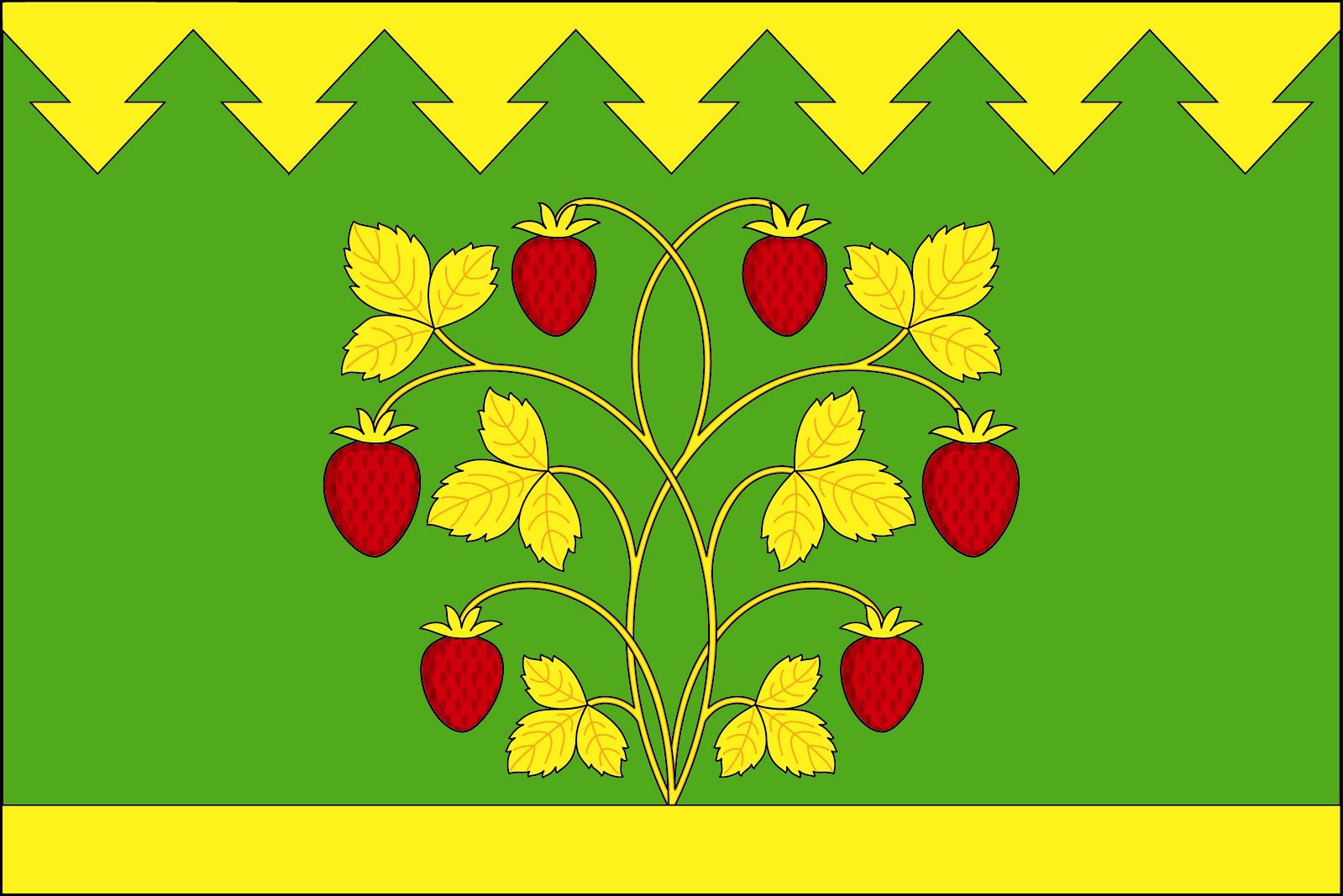    Прямоугольное двухстороннее полотнище зелёного цвета  с отношением ширины к длине 2:3, несущее вверху и внизу полосы жёлтого цвета. Верхняя полоса максимальной ширины 1/5 полотнища имеет контур, подобный макушкам елей, опущенных вниз, а ширина нижней полосы – 1/10 ширины полотнища. В центре зелёной части вплотную к верхнему краю нижней полосы изображён жёлтый куст земляники с шестью красными ягодами (все фигуры из герба Земляничненского сельского поселения).    Константин Мочёнов, исполнительный директор правления общероссийской общественной организации «Союз геральдистов России» (г. Химки), Ольга Салова, художник общества с ограниченной ответственностью «Регион-Сервис» (г. Москва), Константин Ефимовский 
(г. Архангельск).РешениеСовета депутатов муниципального образования«Землянич-ненское сельское поселение» от 12.08.2013 № 10/26Кабинет главы администрации  муниципального образования  «Землянич-ненское сельское поселение» 